Практическая работа №1Классификация компьютерных сетейКомпьютерными сетями называют совокупность компьютеров, которые объединены друг с другом каналами передачи данных и обработки информации. Каналы реализуют надежный и оперативный доступ пользователя ко всем информационным услугам или ресурсам сети.Компьютерная сеть создаётся с целью:Получения вычислительных мощностей недоступных пользователю, обладающему одной мощностью;Хранение информации большого объема и получение доступа к территориально удаленным данным;Увеличение уровня загрузки ЭВМ, программного обеспечения и баз данных;Снижение стоимости обработки данных.Особенности компьютерных сетей используют для хранения и обработки информационных данных, предоставления удаленного доступа к ним и передачи данных пользователям с результатами обработки.  Преимущества использования компьютерных сетей:общедоступность файлов;совместный доступ к устройствам ввода-вывода;простота использования;надежность через резервное копирование;безопасность посредством авторизации.К основным характеристикам сети относятся:Операционные возможности – это услуги, которые вычислительная сеть предоставляет пользователю, другими словами, это средства автоматизации программирования, доступ к сетевым прикладным программам, доступ к распределенной базе данных, передача потоков данных, доступ к удаленным файлам и т.д.Время доставки сообщения – определяется как среднее время от момента передачи сообщений в сеть до момента получения сообщений адресатом;Производительность – высчитывается как суммированная производительность вычислительной машины в составе компьютерной сети;Стоимость обработки данных – суммарная стоимость всех средств сетевого взаимодействия, вовлеченных в обработку сообщения.Рассмотрим классификацию компьютерных сетей по топологии:Топология «Общая шина» (рис. 1):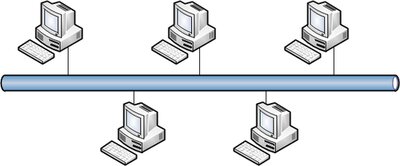 Рисунок 1 – Топология «Общая шина»Плюсы данной топологии:Для установки требуется малое количество времени, так как подключение осуществляется через центральный кабель;Из-за небольшого количества кабеля и сетевых устройств – дешевизна;Неполадки в рабочих станция – не отразятся на работу всей сети;Простота настройки.Минусы топологии:В случае же обрыва центрального кабеля или выход из строя терминаторов – приводит к неработоспособности всей сети;Трудность в определении неисправностей;С каждой новой добавленной рабочей станцией – уменьшается производительность сети.Топология «Кольцо» (рис. 2):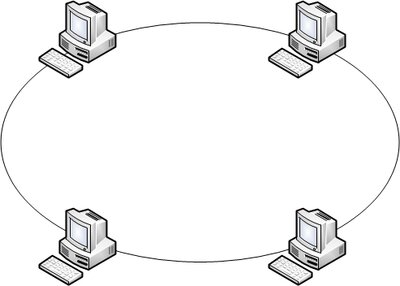 Рисунок 2 – Топология «Кольцо»Плюсы данной топологии:Простота настройки установки;Нет необходимости в использовании дополнительного сетевого оборудования;Работе сети не мешает интенсивная нагрузка (в отличии от общей шины) – падение скорости не происходит;Отсутствие столкновений (коллизий) так как используется в данной топологии маркер.Минусы топологии:В случае же обрыва кабеля или выход из строя рабочей станции – приводит к неработоспособности всей сети;Сложность конфигурирования и настройки;Сложность локализации неисправностей;Для построения данной сети, необходимо, чтобы в каждой рабочей станции было по две сетевые карты.Топология «Звезда» (рис. 3):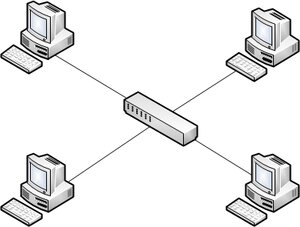 Рисунок 3 – Топология «Звезда»Плюсы данной топологии:Неполадки в рабочих станция – не отразятся на работу всей сети;Простая и хорошая масштабируемость сети;Лёгкий поиск неисправностей и обрывов в сети;Довольно высокая скорость работы (производительность) сети (при условии правильного проектирования);Расширенные возможности администрирования.Минусы топологии:В случае неработоспособности центрального концентратора приведет к неработоспособности сети (или отдельного сегмента сети) в целом;Так как кабель приходится проводить от каждой рабочей станции до центрального концентратора, то требуется больше кабеля, по сравнению с другими технологиями;Количество подключаемых рабочих станции ограничивается количеством портов в концентраторе.Топология «Полносвязанная» (рис. 4):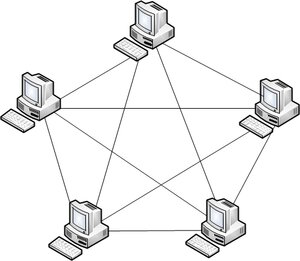 Рисунок 4 – Топология «Полносвязанная»Плюсы данной топологии: выход из строя рабочей станции не отражается на работе сети.Минусы топологии:Громоздкое построение сети;Наличие большого количества коммуникационных портов;Для прокладки сети зачастую требуется значительно больше кабеля, чем для большинства других топологий.Топология «Древовидная (иерархическая)» (рис. 5):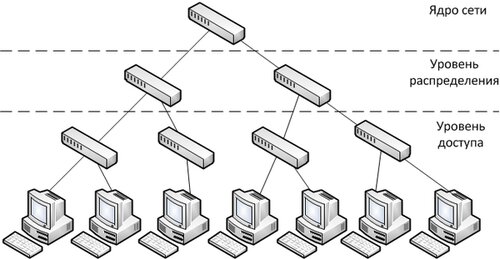 Рисунок 5 – Топология «Древовидная (иерархическая)»Плюсы данной топологии: заимствует все достоинства других топологий.Минусы топологии: заимствует все недостатки других топологий.По территориальной распространенности компьютерные сети бывают следующих типов:Локальная сеть ( LAN – Local Area Network) – представляет собой компьютерную сеть, в которой соединенные между собой компьютеры находятся в ограниченном пространстве, таком как школа, компьютерная лаборатория или офисное здание;Городская сеть ( MAN – Metropolitan Area Network) – представляет собой компьютерную сеть, в которой соединенные между собой компьютеры, рассредоточены территориально в пределах одного города;Глобальная сеть ( WAN – Wide Area Network) – представляет собой компьютерную сеть, в которой соединенные между собой компьютеры находятся на территории государства или группы государств, с помощью частных или общественных сетевых коммуникаций.По назначению компьютерные сети подразделяются:Бытового назначения;Сети для АСУ;Сети САПР (система автоматизированного проектирования).По скорости передачи информации компьютерные сети бывают:низкоскоростные сети – до 10 Мбит/с;среднескоростные сети – до 100 Мбит/с;высокоскоростные сети – свыше 100 Мбит/с.По типу среды передачи сети бывают:проводные (на коаксиальном кабеле, на витой паре, оптоволоконные);беспроводные с передачей информации по радиоканалам или в инфракрасном диапазоне.По способу организации взаимодействии компьютеров в сети подразделяются:одноранговые;с выделенным сервером (иерархические сети).Список использованных источниковВведение в компьютерные сети [Электронный ресурс]. – Режим доступа: https://pnu.edu.ru/media/filer_public/30/5b/305b9015-d0bb-4374-b381-25069acb44a0/strugunov_vvedenie_seti.pdfКлассификация компьютерных сетей [Электронный ресурс]. – Режим доступа: http://www.kpc.edu.ru/doc/1.pdfКлассификация компьютерных сетей [Электронный ресурс]. – Режим доступа: http://dit.isuct.ru/IVT/sitanov/Literatura/InformLes/Pages/Glava5_2.htmКомпьютерные сети и их классификация [Электронный ресурс]. – Режим доступа: https://wiki.fenix.help/informatika/klassifikaciya-kompyuternyh-setejСети передачи данных, компьютерные сети [Электронный ресурс]. – Режим доступа: https://siblec.ru/telekommunikatsii/osnovy-peredachi-diskretnykh-soobshchenij/12-seti-peredachi-dannykh-kompyuternye-seti